Załącznik nr 6    – lokalizacja wjazdów i kas automatycznych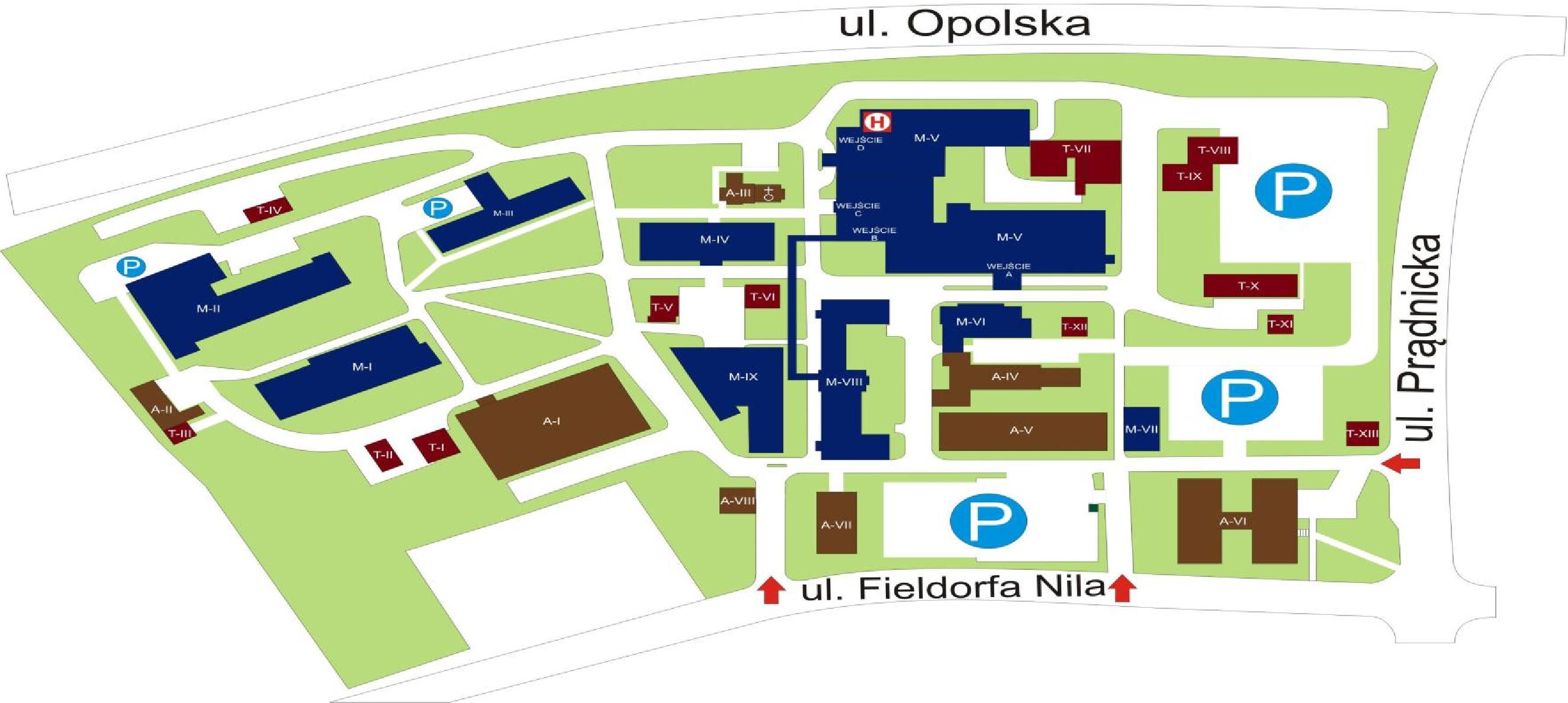 